SADA 
Email: sada.376786@2freemail.com 
C/o-Mobile# +971503718643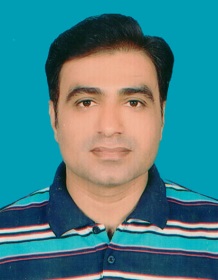 Seeking a Store Manager position with utilizing competitive spirit and high energy to drive the store’s sales goals effectively.WORK EXPERIMENCE: 
EMPLOY: ALRAYAGROUP
PERIOD: 2015 - PRESENT  
POSITION:STORE MANAGER 
BRANCHES: BALIDIYA STREET AND MADINA ROAD BRANCH
Responsible for ensuring a consistently high standard of presentation in the store and making sure that all available space in the store is effectively utilized. Focused on maximising the customers shopping experience.
Duties:
 Responsible for the daily managing of staff and the assigning of duties. 
 Managing and motivating staff to increase sales and ensure store efficiency.
 Analysing store sales figures.
 Developing, researching and implementing marketing strategies. 
 Maintaining awareness of market trends and monitoring local competitors. 
 Managing up to 95 members of staff. 
 Manage budgets set by Retail Area Managers.
 Manage and address shrinkage and stock loss. 
 Maintaining accurate records of all pricings, sales, and activity reports. 
 Ensuring all corporate and local regulations and procedures are met and complied with.WORK EXPERIMENCE: 
EMPLOY: SEFEC EGINEERING (PVT )LTD. PAKISTAN
PERIOD: 2014- - 2015
POSITION:ADMIN OFFICERRESPONSIBILITIES:
 Plans, organizes and conducts administrative studies, resolves problems, consults with division staff and staff of other divisions and agencies; develops recommendations; and implements and monitors changes.
 Overseeing the production process, drawing up a production schedule. 
 Ensuring that the production is cost effective.
 Making sure that products are produced on time and are of good quality.
 Working out the human and material resources needed.
 Drafting a timescale for the job.
 Estimating costs and setting the quality standards.
 Monitoring the production processes and adjusting schedules as needed.
 Being responsible for the selection and maintenance of equipment.
 Monitoring product standards and implementing quality-control programmes.
 Liaising among different departments, e.g. suppliers, managers.
 Working with managers to implement the company's policies and goals.
 Ensuring that health and safety guidelines are followed.
 Supervising and motivating a team of workers.
 Reviewing worker performance.
 Identifying training needs.EMPLOY: PEPSI PAKISTAN BEVERAGE LTD. PAKISTAN.
POSITION: PRODUCTION MANAGER
PERIOD: 2007-2009
RESPONSIBILITIES:  
 Plans, organizes and conducts administrative studies, resolves problems, consults with division staff and staff of other divisions and agencies; develops recommendations; and implements and monitors changes.
 Overseeing the production process, drawing up a production schedule. 
 Ensuring that the production is cost effective.
 Making sure that products are produced on time and are of good quality.
 Working out the human and material resources needed.
 Drafting a timescale for the job.
 Estimating costs and setting the quality standards.
 Monitoring the production processes and adjusting schedules as needed.
 Being responsible for the selection and maintenance of equipment.
 Monitoring product standards and implementing quality-control programmes.
 Liaising among different departments, e.g. suppliers, managers.
 Working with managers to implement the company's policies and goals.
 Ensuring that health and safety guidelines are followed.
 Supervising and motivating a team of workers.
 Reviewing worker performance.
 Identifying training needs.EMPLOY: GULF HOTEL KARACHI, PAKISTANPOSITION:HOTEL MANAGERPERIOD: 2004-2008COMMUNITY SERVICE:
 Worked on Youth Action for Democracy launched by UNDEF and Youth Parliament Pakistan.  
 Member and volunteer at Youth Parliament Pakistan and BARGAD Pakistan.   EDUCATIONAL HISTORY: 
B.Sc from S.A.L.U Kahirpur (1996) Deploma In Intero Designing Karachi Diploma in hotel And Tourism KarachiPERSONAL DETAILS:Marital status:      Single
Nationality:        Pakistani.  